REQUERIMENTO DE SOLICITAÇÃO DE DEFESA DE TESE (    ) DISSERTAÇÃO (     )   (  ) PPGBAN  (  ) PPGBV  (  ) PPGEL   (  ) PPGFIL  (   ) PPGCS   (   ) PPGLAnexo 1CHECKLIST DE DISCIPLINAS E CARGA HORÁRIA MÍNIMADISCIPLINAS OBRIGATÓRIAS (XX CRÉDITOS TOTAL):Informar com um x se cumpriu a disciplina( ) INFORMAR A DISCIPLINA ( X CRÉDITO)( ) INFORMAR A DISCIPLINA ( X CRÉDITO)( ) INFORMAR A DISCIPLINA ( X CRÉDITO)( ) INFORMAR A DISCIPLINA ( X CRÉDITO)Disciplinas optativas (mínimo de x créditos): indicar as disciplinas e os créditos acumuladosNome da disciplina:  ......................................  Número de créditos: INFORMAR A DISCIPLINA ( X CRÉDITO)( ) INFORMAR A DISCIPLINA ( X CRÉDITO)( ) INFORMAR A DISCIPLINA ( X CRÉDITO)( ) INFORMAR A DISCIPLINA ( X CRÉDITO)Total de créditos:Assinatura do(a) aluno(a):Data: Instruções gerais:O preenchimento do formulário deve ser feito pelo computador e não pode ser escrito à mão. Utilizar um programa que permita digitação em arquivo PDF, como o AdobeAcrobat ou similar.O documento deve ser impresso e assinado pelo aluno.Anexar uma cópia do Histórico do Aluno.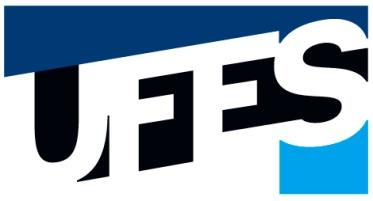 Secretaria Integrada de Programas de Pós-Graduação - CCHNUNIVERSIDADE FEDERAL DO ESPÍRITO SANTORECEBIDO EM:      /        /PELO(A) SERVIDOR(A):  Uso exclusivo da SIPDADOS DO ALUNONome do Aluno:Se bolsista, indicar a agência de fomento: (  ) CAPES (  ) CNPq (  ) FAPES (  ) Outro/especificar (  ) Não sou bolsista  Orientador:Coorientador (quando houver):DADOS DA DISSERTAÇÃO/TESEDADOS DA DISSERTAÇÃO/TESEDADOS DA DISSERTAÇÃO/TESETítulo da dissertação/tese:Título da dissertação/tese:Título da dissertação/tese:Palavras-chaves: Palavras-chaves: Palavras-chaves: Linha de pesquisa:Linha de pesquisa:Linha de pesquisa:Vinculado ao Projeto do Orientador cadastrado na PRPPG?      (     ) Sim       (     ) Não Vinculado ao Projeto do Orientador cadastrado na PRPPG?      (     ) Sim       (     ) Não Vinculado ao Projeto do Orientador cadastrado na PRPPG?      (     ) Sim       (     ) Não Título do projeto do orientador: Título do projeto do orientador: Título do projeto do orientador: Orientador participará presencialmente?  (  ) sim   (   ) Não. Se não, indicar o presidente da banca:Orientador participará presencialmente?  (  ) sim   (   ) Não. Se não, indicar o presidente da banca:Orientador participará presencialmente?  (  ) sim   (   ) Não. Se não, indicar o presidente da banca:Data defesa: Horário: Sala agendada:Há solicitação de diárias e/ou passagens: (  ) sim      (  ) nãoHá solicitação de diárias e/ou passagens: (  ) sim      (  ) nãoHá solicitação de diárias e/ou passagens: (  ) sim      (  ) nãoCOMPOSIÇÃO DA BANCA EXAMINADORA:COMPOSIÇÃO DA BANCA EXAMINADORA:Orientador ou Presidente da bancaNome:Orientador ou Presidente da bancaE-mail:Orientador ou Presidente da bancaA SIP deve entregar a versão da dissertação/tese: (  ) em PDF   (  ) impressaExaminador Interno Titular 1:Nome:Examinador Interno Titular 1:E-mail:Examinador Interno Titular 1:A SIP deve entregar a versão da dissertação/tese: (  ) em PDF   (  ) impressaExaminador Interno Titular 2 (somente doutorado):Nome:Examinador Interno Titular 2 (somente doutorado):E-mail:Examinador Interno Titular 2 (somente doutorado):A SIP deve entregar a versão da dissertação/tese: (  ) em PDF   (  ) impressaExaminador Interno suplente:Nome:Examinador Interno suplente:E-mail:Examinador Interno suplente:A SIP deve entregar a versão da dissertação/tese: (  ) em PDF   (  ) impressaExaminador Externo Titular 1Nome:Examinador Externo Titular 1CPF/PassaporteExaminador Externo Titular 1RGExaminador Externo Titular 1Data Nascimento:Examinador Externo Titular 1Instituição de origem:Examinador Externo Titular 1Endereço:Examinador Externo Titular 1E-mail:Examinador Externo Titular 1Tel:Examinador Externo Titular 1Ano de titulação:Examinador Externo Titular 1Instituição de titulação:Examinador Externo Titular 1Link do lattes/currículo:Examinador Externo Titular 1Titulo Tese:Examinador Externo Titular 1Participação: (  ) presencial  (  ) webconferência (vide instruções)Examinador Externo Titular 1A SIP deve entregar a versão da dissertação/tese: (  ) em PDF   (  ) impressa Examinador Externo Titular 1Solicita passagem (  ) sim  (  ) nãoExaminador Externo Titular 1Solicita diária (  ) sim  (  ) nãoExaminador Externo Titular 2 (somente doutorado)Nome:Examinador Externo Titular 2 (somente doutorado)CPF/PassaporteExaminador Externo Titular 2 (somente doutorado)RGExaminador Externo Titular 2 (somente doutorado)Data Nascimento:Examinador Externo Titular 2 (somente doutorado)Instituição de origem:Examinador Externo Titular 2 (somente doutorado)Endereço:Examinador Externo Titular 2 (somente doutorado)E-mail:Examinador Externo Titular 2 (somente doutorado)Tel:Examinador Externo Titular 2 (somente doutorado)Ano de titulação:Examinador Externo Titular 2 (somente doutorado)Instituição de titulação:Examinador Externo Titular 2 (somente doutorado)Titulo Tese:Examinador Externo Titular 2 (somente doutorado)Participação: (  ) presencial  (  ) webconferência (vide instruções)Examinador Externo Titular 2 (somente doutorado)A SIP deve entregar a versão da dissertação/tese: (  ) em PDF   (  ) impressa Examinador Externo Titular 2 (somente doutorado)Solicita passagem (  ) sim  (  ) nãoExaminador Externo Titular 2 (somente doutorado)Solicita diária (  ) sim  (  ) nãoExaminador Externo Suplente Nome:Examinador Externo Suplente CPF/PassaporteExaminador Externo Suplente RGExaminador Externo Suplente Data Nascimento:Examinador Externo Suplente Instituição de origem:Examinador Externo Suplente Endereço:Examinador Externo Suplente E-mail:Examinador Externo Suplente Tel:Examinador Externo Suplente Ano de titulação:Examinador Externo Suplente Instituição de titulação:Examinador Externo Suplente Titulo Tese:Examinador Externo Suplente Participação: (  ) presencial  (  ) webconferência (vide instruções)Examinador Externo Suplente A SIP deve entregar a versão da dissertação/tese: (  ) em PDF   (  ) impressa Examinador Externo Suplente Solicita passagem (  ) sim  (  ) nãoExaminador Externo Suplente Solicita diária (  ) sim  (  ) nãoDECLARAÇÃO DO ALUNODeclaro que, com exceção das citações diretas e indiretas claramente indicadas e referenciadas, este trabalho foi escrito por mim e, portanto, não contém plágio ou autoplágio. Declaro, ainda, estar ciente da possibilidade de aplicação de sanções administrativas e judiciais, caso seja constatado qualquer forma de plágio ou autoplágio.Vitória, _____ de ____________________de _______Nome do(a) aluno(a) – CPFAssinatura do(a) aluno(a)DECLARAÇÃO DO(A) ORIENTADOR(A)Declaro estar ciente da solicitação de defesa do trabalho de conclusão de curso de meu orientado.Vitória, _____ de ____________________de _______Assinatura do(a) Orientador(a)Observações importantes:O formulário deve ser preenchido em computador e não pode ser preenchido à mão. Utilizar aplicativos como AdobeAcrobat ou similares.Os equipamentos de audiovisuais necessários para a defesa podem ser agendados pelo orientador e retirados na sala de audiovisual do CCHN, localizada no IC2.Se houver necessidade de compra de passagens ou diárias para membros, esse formulário deve ser acompanhado dos formulários específicos obtidos no site da PRPPG/UFES (www.prppg.ufes.br)Reserva de sala: A secretaria fará a reserva de sala para a defesa, priorizando as salas dos prédios Barbara Weinberg e Wallace Corradi Vianna. Se houver necessidade específica, como auditório, a reserva deverá ser providenciada pelo professor orientador ou discente e informada à SIP.As normas e procedimentos para solicitação de defesa de Dissertação ou Tese estão em:www.secretaria.cchn.ufes.br/sites/secretaria.cchn.ufes.br/files/field/anexo/Normas%20defesas_SIP_FINAL_21Jul2017.pdf#overlay-context=formul%25C3%25A1riosSecretaria Integrada de Programas de Pós-Graduação - CCHNUNIVERSIDADE FEDERAL DO ESPÍRITO SANTORECEBIDO EM:       /           /PELO(A) SERVIDOR(A):     Uso exclusivo da SIP